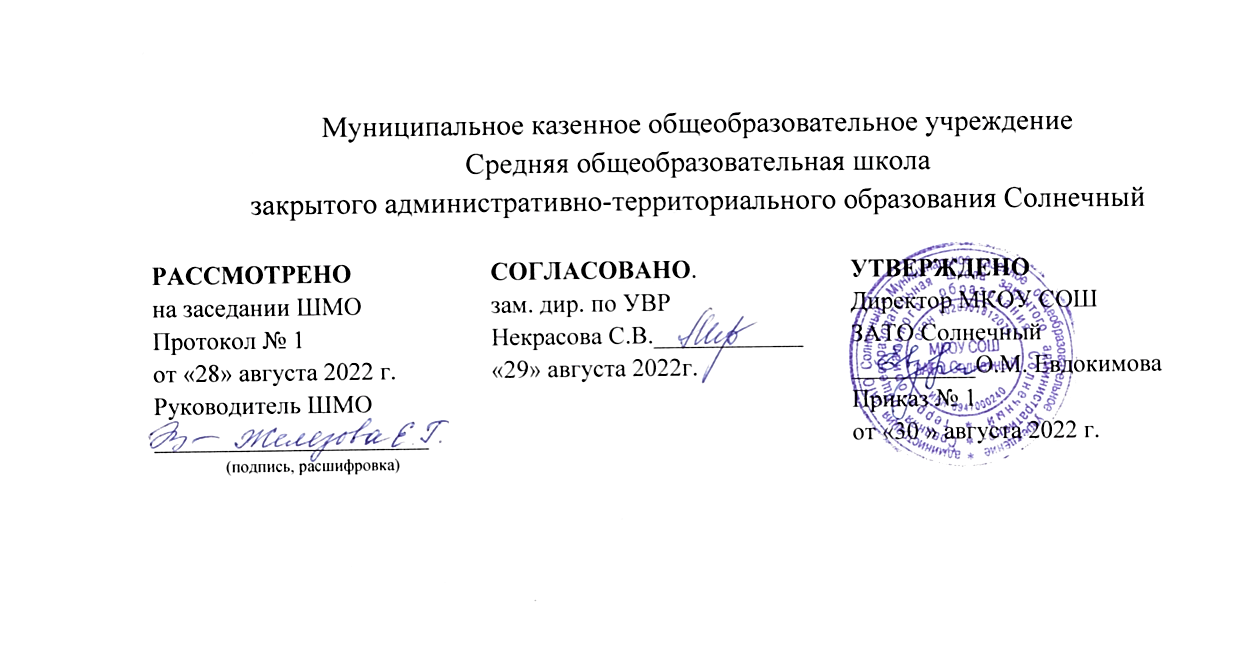 Рабочая программа для учебного предметафизикадля 10 класса среднего общего образованияна 2022-2023 учебный годСоставитель: Сербакова Н.Г.                                     учитель физикип. Солнечный Тверской области2022 г.СОДЕРЖАНИЕ УЧЕБНОГО ПРЕДМЕТА «ФИЗИКА»Механика  (30 ч)     Механическое движение и его виды. Относительность механического движения. Прямолинейное равноускоренное движение. Принцип относительности Галилея. Законы динамики, Всемирное тяготение. Законы сохранения в механике. Предсказательная сила законов классической механики. Использование законов механики для объяснения движения небесных тел и для развития космических исследований. Границы применимости законов классической механики.Обязательные лабораторные работы:Лабораторная работа №1 «Измерение жесткости пружины и коэффициента трения.»Лабораторная работа №2 «Сохранение механической энергии при движении тела под действием сил тяжести и упругости»Элементы статики(1 ч)Условия равновесия тел, Правило моментов, устойчивые и неустойчивыесостояния .Молекулярная физика и термодинамика (16 ч)     Возникновение атомистической гипотезы строения вещества и ее экспериментальные доказательства. Абсолютная температура как мера средней кинетической энергии  теплового движения  частиц вещества. Модель идеального газа. Давление газа. Уравнение состояния идеального газа. Строение и свойства жидкостей и твердых тел.     Законы термодинамики. Порядок и хаос. Необратимость процессов природы. Тепловые двигатели и охрана  окружающей  среды.Обязательные лабораторные работы:Лабораторная работа №3«Изучение закона Гей-Люссака»Электродинамика (18 ч)     Элементарный электрический заряд. Закон сохранения электрического заряда. Закон Кулона. Электрическое поле. Электрический ток. Закон Ома для полной цепи. Электрический ток в различных средах (металлы, газы, растворы и расплавы электролитов, вакуум, полупроводники)Лабораторная работа №4 ««Изучение последовательного и параллельного соединения проводников»Лабораторная работа №5« Измерение ЭДС и внутреннего сопротивления источника тока»Итоговое повторение(2ч)Планируемые результаты учебного предмета «Физика»Предметными результатами изучения физики в 10 классе являются:понимание:физических терминов: тело, вещество, материя, роли ученых нашей страны в развитии современной физики и влиянии на технический и социальный прогресс;и способность объяснять физические явления: диффузия, большая сжимаемость газов, малая сжимаемость жидкостей и твердых тел, механическое движение, равномерное и неравномерное движение, инерция, всемирное тяготение, атмосферное давление, давление жидкостей, газов и твердых тел, плавание тел, воздухоплавание, расположение уровня жидкости в сообщающихся сосудах, существование воздушной оболочки Землю; способы уменьшения и увеличения давления, равновесие тел, превращение одного вида механической энергии в другой; смысла таких терминов, как физическое явление, гипотеза, закон, теория, вещество, взаимодействие, электромагнитное поле, волна, фотон, атом, атомное ядро, ионизирующие излучения, планета, звезда, галактика, Вселенная;что такое скорость, ускорение, масса, сила, импульс, работа, механическая энергия, внутренняя энергия, абсолютная температура, средняя кинетическая энергия частиц вещества, количество теплоты, элементарный электрический заряд;смысл физических законов классической механики, всемирного тяготения, сохранения энергии, импульса и электрического заряда, термодинамики, электромагнитной индукции, фотоэффекта;вклад российских и зарубежных ученых, оказавших наибольшее влияние на развитие физики.умение:пользоваться СИ и переводить единицы измерения физических величин в кратные и дольные единицы;отличать гипотезы от научных теорий; делать выводы на основе экспериментальных данных; приводить примеры, показывающие, что: наблюдения и эксперимент являются основой для выдвижения гипотез и теорий, позволяют проверить истинность теоретических выводов; физическая теория даёт возможность объяснять известные явления природы и научные факты, предсказывать ещё неизвестные явления;приводить примеры практического использования физических знаний: законов механики, термодинамики и электродинамики в энергетике; различных видов электромагнитных излучений для развития радио- и телекоммуникаций, квантовой физики в создании ядерной энергетики, лазеров;использовать полученные знания в повседневной жизни (быт, экология, охрана окружающей среды).Общими предметными результатами обучения физике в основной школе являются:– знания о природе важнейших физических явлений окружающего мира и понимание смысла физических законов, раскрывающих связь изученных явлений;– умения пользоваться методами научного исследования явлений природы, проводить наблюдения, планировать и выполнять эксперименты, обрабатывать результаты измерений, представлять результаты измерений с помощью таблиц, графиков и формул, обнаруживать зависимости между физическими величинами, объяснять полученные результаты и делать выводы; оценивать границы погрешностей результатов измерений;– умения применять теоретические знания по физике на практике, решать физические задачи на применение полученных знаний;– умения и навыки применять полученные знания для объяснения принципов действия важнейших технических устройств, решения практических задач повседневной жизни, обеспечения безопасности своей жизни, рационального природопользования и охраны окружающей среды;– понимание принципов действия машин, приборов и технических устройств, с которыми каждый человек постоянно встречается в повседневной жизни, и способы обеспечения безопасности при их использовании;Частными предметными результатами обучения физике в основной школе, на которых основываются общие результаты, являются:– понимание и способность объяснять такие физические явления, как свободное падение тел, колебания нитяного и пружинного маятников, атмосферное давление, плавание тел, электризацию тел, нагревание проводников электрическим током, электромагнитную индукцию, отражение и преломление света, дисперсию света, возникновение линейчатого спектра излучения;– умения измерять расстояние, промежуток времени, скорость, ускорение, массу, силу, импульс, работу силы, мощность, кинетическую энергию, потенциальную энергию, температуру, количество теплоты, удельную теплоѐмкость вещества, удельную теплоту плавления вещества,;– владение экспериментальными методами исследования в процессе самостоятельного изучения зависимости пройденного пути от времени, удлинения пружины от приложенной силы, силы тяжести от массы тела, силы трения скольжения от площади соприкосновения тел и силы нормального давления, силы Архимеда от объѐма вытесненной воды, периода колебаний маятника от его длины, силы тока на участке цепи от электрического напряжения, электрического сопротивления проводника от его длины, площади поперечного сечения и материала, направления индукционного тока от условий его возбуждения, угла отражения от угла падения света;– понимание смысла основных физических законов и умение применять на их практике: законы динамики Ньютона, закон всемирного тяготения, законы Паскаля и Архимеда, закон сохранения импульса, закон сохранения энергии, закон сохранения электрического заряда, закон Ома для участка цепи, закон Джоуля–Ленца;Метапредметными результатами обучения физике в основной школе являются:– овладение навыками самостоятельного приобретения новых знаний, организации учебной деятельности, постановки целей, планирования, самоконтроля и оценки результатов своей деятельности, умениями предвидеть возможные результаты своихдействий;– понимание различий между исходными фактами и гипотезами для их объяснения, теоретическими моделями и реальными объектами, овладение универсальными способами деятельности на примерах выдвижения гипотез для объяснения известных фактов и экспериментальной проверки выдвигаемых гипотез, разработки теоретических моделей процессов или явлений;– приобретение опыта самостоятельного поиска, анализа и отбора информации с использованием различных источников и новых информационных технологий для решения познавательных задач; развитие монологической и диалогической речи, умения выражать свои мысли и способности выслушивать собеседника, понимать его точку зрения, признавать право другого человека на иное мнение;– освоение приѐмов действий в нестандартных ситуациях, овладение эвристическими методами решения проблем;– формирование умений работать в группе с выполнением различных социальных ролей, представлять и отстаивать свои взгляды и убеждения, вести дискуссию.Личностными результатами обучения физике в основной школе являются:– сформированность познавательных интересов, интеллектуальных и творческих способностей учащихся;– убеждѐнность в возможности познания природы, в необходимости разумного использования достижений науки и технологий для дальнейшего развития человеческого общества, уважение к творцам науки и техники, отношение к физике как к элементу общечеловеческой культуры;– самостоятельность в приобретении новых знаний и практических умений;– готовность к выбору жизненного пути в соответствии с собственными интересами и возможностями;– мотивация образовательной деятельности школьников на основе личностно- ориентированного подхода.– формирование ценностных отношений друг к другу, к учителю, к авторам открытий и изобретений, к результатам обучения.Тематическое планирование по дисциплине «физика 10 кл»календарно- тематическое планирование№ п/пНаименование разделов и темКоличество часовИз нихИз нихИз нихИз них№ п/пНаименование разделов и темКоличество часовТеоретическое обучение, ч.Лабораторныеработы, ч.Контрольная работа, ч.Введение11I.Механика302622II.Элементы статики11III.Молекулярная физика. Термодинамика 161411 IVЭлектродинамика181611VИтоговое повторение221Итого685855 № урокаТема урокаТип  урокаФорма  контроляДомашнее задание/примерный план № урокаТема урокаТип  урокаФорма  контроляДомашнее задание/примерный планМЕХАНИКА  (30 часов)МЕХАНИКА  (30 часов)МЕХАНИКА  (30 часов)МЕХАНИКА  (30 часов)Кинематика (11часов)Кинематика (11часов)Кинематика (11часов)Кинематика (11часов)Инструктаж по охране труда и ТБ. Что изучает физика Постановочный урокТекущий §1-4Способы описания движения. ПеремещениеКомбинированныйТекущий §5,6Равномерное прямолинейное движение.Комбинированный урокТекущий §8,7Мгновенная скорость. Сложение скоростейКомбинированный урокТекущий §10,9УскорениеКомбинированный урокТекущий §11-15Скорость при движении с постоянным ускорением.Решение задач по теме «Равноускоренное движение»Комбинированный урокТекущийУпр.1Свободное падение тел.Комбинированный урокТекущий§15,16Равномерное движение точки  по окружности.Комбинированный урокТекущий§18Решение задач по кинематике.Комбинированный урокТекущийКонтрольная работа №1 «Основы кинематики».Контроль знанийКонтрольная работаГлава 1,22.Динамика. Законы сохранения в механике  (17часов)2.Динамика. Законы сохранения в механике  (17часов)2.Динамика. Законы сохранения в механике  (17часов)2.Динамика. Законы сохранения в механике  (17часов)Инерциальная система отсчёта.I закон Ньютона.Комбинированный урокТекущий§21§22Сила.II закон Ньютона.Комбинированный урокТекущий § 23-25III закон Ньютона. Принцип относительности Галилея.Комбинированный урок Текущий§26, 28Решение задач на применение законов Ньютона.Комбинированный урокТекущийУпр.6Закон всемирного тяготения.Комбинированный урокТекущий§ 30. 31Сила тяжести и вес тела. Невесомость.Комбинированный урокТекущий§33Деформации и сила упругости. Закон Гука.Комбинированный урокТекущий§ 34. 35Сила тренияУрок- практикумЛабораторная работа§ 34. 35Лабораторная работа №1 «Измерение жесткости пружины и коэффициента трения"Комбинированный урокТекущий § 36-38Решение задач на движение тел, под действием нескольких сил.Комбинированный урокТекущий Упр.7Решение задач на движение тел, под действием нескольких сил.Закон сохранения импульса. Реактивное движение.Комбинированный урокТекущий § 39-41Решение задач на закон сохранения импульса.Комбинированный урокТекущий Упр.8Решение задач на закон сохранения импульса.Работа силы. Мощность. Энергия.Комбинированный урокТекущий § 42-45Закон сохранения энергии в механике.Комбинированный урокТекущий § 46, 49,50Лабораторная работа №2 «Изучение закона сохранения энергии».Урок- практикумЛабораторная работа§51Решение задач на закон сохранения энергии.Комбинированный урокТекущий Упр.9Контрольная работа №2 «Основы динамики. Законы сохранения в механике».Контроль знанийКонтрольная работаГлава 4,5ЭЛЕМЕНТЫ СТАТИКИ (1 ЧАС)ЭЛЕМЕНТЫ СТАТИКИ (1 ЧАС)ЭЛЕМЕНТЫ СТАТИКИ (1 ЧАС)ЭЛЕМЕНТЫ СТАТИКИ (1 ЧАС)Равновесие тел. Условия равновесия тел.Комбинированный урокТекущий §52-54МОЛЕКУЛЯРНАЯ ФИЗИКА. ТЕРМОДИНАМИКА  (16 часов)МОЛЕКУЛЯРНАЯ ФИЗИКА. ТЕРМОДИНАМИКА  (16 часов)МОЛЕКУЛЯРНАЯ ФИЗИКА. ТЕРМОДИНАМИКА  (16 часов)МОЛЕКУЛЯРНАЯ ФИЗИКА. ТЕРМОДИНАМИКА  (16 часов)Молекулярная физика (9 часов)Молекулярная физика (9 часов)Молекулярная физика (9 часов)Молекулярная физика (9 часов)Основные положения МКТ.Броуновское движение.Комбинированный урокТекущий § 55, 57,58Молекулы. Строение вещества.Комбинированный урокТекущий §57, 59,60Идеальный газ в МКТ.Комбинированный урокТекущий§61, 62Температура. Тепловое равновесие.Абсолютная температура.Комбинированный урокТекущий§ 64, 66Уравнение состояния идеального газа. Газовые законыКомбинированный урокТекущий§68 ,69Лабораторная работа №3 «Опытная проверка закона Гей-Люссака».Урок- практикумЛабораторная работа§ 68,69Насыщенный пар. Кипение. Влажность воздуха.Комбинированный урокТекущий§70-72Строение и свойства кристаллических и аморфных телКомбинированный урокТекущий§73-74Контрольная работа №3 «Молекулярная физика».Контроль знанийКонтрольная работаГлава 8-11Термодинамика (7часов)Термодинамика (7часов)Термодинамика (7часов)Термодинамика (7часов)Внутренняя энергия. Работа в термодинамике.Комбинированный урокТекущий § 75,76I закон термодинамики. Адиабатный процессКомбинированный урокТекущий§78,79II закон термодинамики.Комбинированный урокТекущий§80Решение задач на определение термодинамических величин.Урок обобщения знанийКонтрольУпр.15 (2,6,11)Тепловые двигатели. КПД тепловых двигателей.Комбинированный Текущий§82Повторение по  теме «Термодинамика»Контрольная работа №4 «Термодинамика».Контроль знанийКонтрольная работаГлава12-13ЭЛЕКТРОДИНАМИКА (20 час)ЭЛЕКТРОДИНАМИКА (20 час)ЭЛЕКТРОДИНАМИКА (20 час)ЭЛЕКТРОДИНАМИКА (20 час)Электростатика (8часов)Электростатика (8часов)Электростатика (8часов)Электростатика (8часов)Электрический заряд. Электризация тел. Закон сохранения  электрического заряда Закон Кулона.КомбинированныйТекущий§84-86Решение задач на применение закона Кулона.Комбинированный урокТекущий §87,88Электрическое поле. Напряженность электрического поля.Комбинированный урокТекущий§90-92Проводники идиэлектрики в электростатическом поле.Комбинированный урокТекущийУпр.16Потенциал электростатического поля. Разность потенциалов.Комбинированный урокТекущий§93-95Электроемкость. Конденсатор.Комбинированный урокТекущий§96-98Решение задач на понятия и законы электростатики.Комбинированный урокТекущий § 99-101Решение задач на понятия и законы электростатики.Комбинированный урокТекущийУпр.17(3.5)Упр.18(1)Законы постоянного электрического тока  (7 часов)Законы постоянного электрического тока  (7 часов)Законы постоянного электрического тока  (7 часов)Законы постоянного электрического тока  (7 часов)Электрический ток. Условия, необходимые для существования электрического тока. Закон Ома для участка цепи. Сопротивление.Комбинированный урокТекущий §102,103Законы последовательного и параллельного соединения проводников.Комбинированный урокЛабораторная работа§104,105Работа и мощность постоянного тока.Комбинированный урокТекущий § 106Электродвижущая сила. Закон Ома для полной цепи.Комбинированный урокТекущий §107,109Лабораторная работа №5 «Измерение ЭДС и внутреннего сопротивления проводника».Урок- практикумЛабораторная работаУпр.19(1-5)Решение задач на законы Ома.Комбинированный урокТекущийУпр.19(6-9)Контрольная работа №5 «Электродинамика».Контроль знанийКонтрольная работаГлава14,15Электрический ток в различных средах (3 часа)Электрический ток в различных средах (3 часа)Электрический ток в различных средах (3 часа)Электрический ток в различных средах (3 часа)Электрическая проводимость металлов.Зависимость сопротивления от температуры.Электрический ток в жидкостяхКомбинированный урокТекущий§109-112Электрический ток в полупроводниках. Полупроводниковые приборы.Комбинированный урокТекущий§113-115Электрический ток в вакууме.Электрический ток в газах. Плазма.Комбинированный урокТекущий§ 120,121Обобщение и повторение темы «Электродинамика»Комбинированный урокТекущий§122-124Повторение за курс 10 классаКомбинированный урокТекущий§109-112Повторение за курс 10 класса